Ενότητα 7.2: Δώρα για την ΙωάνναΟΝΟΜΑ: __________________________________________________1. Κύκλωσε τις λέξεις που έχουν μόνο μια συλλαβή, είναι δηλαδή μονοσύλλαβες:κάνω		πια		ποτό		τι	πιάτο		σαν		γιατί		γιαστους		πίσω		μπολ		χαρά		τους		ποιος		έλα	πια2. Βάλε τόνο στις λέξεις που χρειάζεται: αυλη		γκολ		ζωη		μηπως	σαν		στις	    οχτω	τιςόλα		σοκ		ποσο		μη		παπια		τρως		φως	      μανα 3. Βάλε τόνο στο –η- όπου είναι διαζευκτικό:- Θα πάει στο φούρνο η μαμά.  Να πάρει ψωμί η έχουμε;- Ας πάρει ένα κιλό. Θέλετε και μερικά παξιμάδια η κουλουράκια;- Έφερε η θεία χτες μερικά κουλουράκια. - Έχει το σακουλάκι η τα έχετε φάει;- Όταν ήρθα η Μαρία έτρωγε μερικά. Μπορεί να έχουν μείνει τέσσερα η πέντε ακόμη.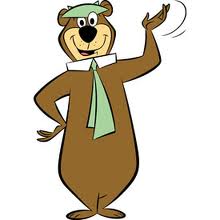 